Министерство образования и молодежной политики Свердловской областиМуниципальное автономное учреждение дополнительного образования«Центр детского творчества»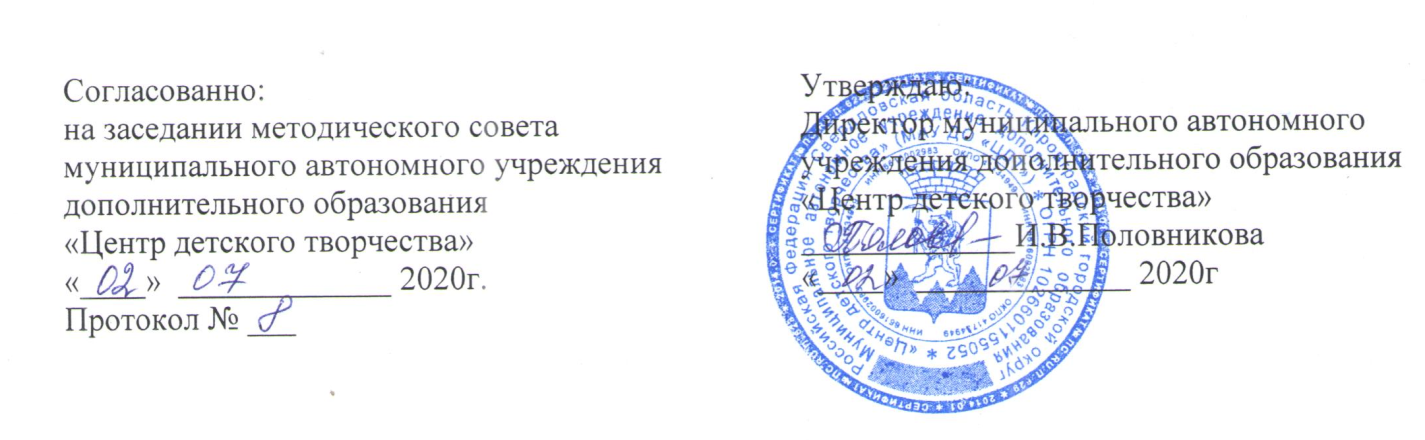 ДОПОЛНИТЕЛЬНАЯ ОБЩЕОБРАЗОВАТЕЛЬНАЯ ОБЩЕРАЗВИВАЮЩАЯ ПРОГРАММА «КОНСТРУИРОВАНИЕ И МОДЕЛИРОВАНИЕ С ИСПОЛЬЗОВАНИЕМ ПК»(дополнительное образование детей  7 - 15 лет)Срок реализации: 4 года                              Разработчик:Педагог дополнительного образованияБоброва Елена Викторовна                                                            Кировград2020 г.2. КОМПЛЕКС ОСНОВНЫХ ХАРАКТЕРИСТИК 2.1. Пояснительная запискаПрограмма «Конструирование и моделирование с использованием ПК» составлена в соответствии с нормативными правовыми актами и государственными программными документами: 1. Федеральный закон от 29 декабря 2012г. № 273-ФЗ «Об образовании в Российской Федерации»;2. Концепция развития дополнительного образования детей, утвержденной распоряжением правительства Российской Федерации от 4 сентября 2014 г. № 1726-р;3. Приказ Министерства просвещения Российской Федерации от 09.11.2018 г. № 196 «Об утверждении Порядка организации и осуществления образовательной деятельности по дополнительным общеобразовательным программам»;4. Сан Пин 2.4.4.3172-14 «Санитарно-эпидемиологические требования к устройству, содержанию и организации режима работы образовательных организаций дополнительного образования детей», утвержденный постановлением Главного государственного санитарного врача Российской Федерации от 4 июля 2014 г. № 41;5. Устав МАУ ДО «ЦДТ», утвержденный Постановлением Администрации Кировградского городского округа от 18.02.2018  г.  № 221.Направленность (профиль) программы – техническая.Актуальность программы обусловлена возрастанием значимости научно-технического прогресса, высокой эстетизации любого труда. Поэтому важно уже с младшего школьного возраста познакомить детей с возможностями использования ПК, развивать у детей художественный вкус. Включение в образовательный процесс различных структурных компонентов личности (интеллектуального, эмоционально-эстетического, духовно-нравственного, физического) в их единстве создаёт условия для гармонизации развития, сохранения и укрепления психического и физического здоровья подрастающего поколения. Это позволит повышению производственной культуры, продуктивной деятельности, что создаёт уникальную основу для самореализации личности, для более успешной социализации.Отличительные особенности Данная программа является интеграцией разных техник декоративно-прикладного искусства и технического творчества (аппликация, оригами, бумагопластика, конструирование, моделирование). На занятиях обучающиеся получают первоначальные сведения о техническом рисунке, чертеже, эскизе, развивают умения и навыки работы с инструментами, применение информационно – коммуникативных технологий при разработке и сборке моделей, при оформлении поделок. Проведение экспериментов по исследованию различных материалов, работа с технической литературой и документацией, Интернет-ресурсами - всё это способствует развитию самостоятельного поиска методов познания для изучения различных сторон окружающей действительности, оформлению презентаций, мастер-классов, проектов. Совершенствуются и закрепляются специальные компетенции обучающихся в области технического конструирования и моделирования, которые строятся на активном воображении и творческом мышлении.Адресат программы: обучающиеся 7 – 15 лет. Возрастные особенности детей. Начальный период школьной жизни занимает возрастной диапазон от 7 до 9 лет. В младшем школьном возрасте дети располагают значительными резервами развития. Их выявление и эффективное использование – одна из главных задач. Общими характеристиками всех познавательных процессов ребенка становятся их произвольность, продуктивность и устойчивость. Для того, чтобы умело использовать имеющиеся у ребенка резервы, необходимо как можно быстрее адаптировать детей к работе на занятиях, научить их учиться, быть внимательным, усидчивым. Развивающийся интеллект создает возможность устанавливать связи между элементами воспринимаемого. Эти особенности необходимо учитывать при общении с ребёнком и его развитии. Это возраст достаточно заметного формирования личности. Возрастные особенности детей 9-12 лет. Энергичны, быстры в действии, настойчивы, инициативны, часты беспокойные состояния, дети нуждаются в постоянной деятельности, любят коллективные игры, шумны, спорят, боятся поражения, чувствительны к критике, интересы постоянно меняются, начинают осознавать нравственные нормы. В этом возрасте дети очень общительны, они активно ищут контакты, и находят их, любят коллективную деятельность, хотя стремление к самореализации выражено у этих ребят также весьма ярко. Для них подходят система чередования творческих поручений, интеллектуальные викторины, конкурсы. Педагогу необходимо ставить реальные цели, стараться больше хвалить.Возрастные особенности детей 12-15 лет. Психологическую особенность данного возраста, избирательность внимания. Они откликаются на необычные, захватывающие уроки, а быстрая переключаемость внимания не дает возможности сосредотачиваться долго на одном и том же деле. Однако, если создаются трудно преодолеваемые и нестандартные ситуации ребята занимаются с удовольствием и длительное время. Средний школьный возраст — самый благоприятный для творческого развития. В этом возрасте учащимся нравится решать проблемные ситуации, находить сходство и различие, определять причину и следствие. Ребятам интересно высказать свое мнение и суждение. Самому решать проблему, участвовать в дискуссии, отстаивать и доказывать свою правоту. Система оценочных суждений, нравственных идеалов неустойчива. Работа педагога должна быть направлена на формирование нравственного опыта, развитие системы справедливых оценочных суждений. Необходимо обратить внимание на следующие аспекты: формирование нравственных качеств личности; знакомство с примерами положительных идеалов. Особое значение для подростка в этом возрасте имеет возможность самовыражения и самореализации. Режим занятий – (36 учебных недель)1 год - 2 часа в неделю 2 год - 4 часа в неделю 3 год - 4 часа в неделю 4 год - 6 часов в неделю Продолжительность урока - 45 минут.Объем программы: 1 год - 72 часа, 2 год – 144 часа, 3 год – 144 часов, 4 год – 216 часов.Срок освоения – 4 годаУровневость – Стартовый уровень (1-2 год обучения). Предполагает минимальную сложность содержания, использование и реализация общедоступных и универсальных форм организации материала для знакомства с инструментами, приемами работы по созданию изделий, моделей по предложенным схемам, по собственному замыслу.Базовый уровень (3-4 год обучения). Предполагает использование и реализацию форм организации материала, которые способствуют созданию собственных изделий, моделей. Форма обученияФронтальная, индивидуальная, индивидуально-групповая, групповая.Виды занятий: беседа (получение нового материала); самостоятельная деятельность (дети выполняют индивидуальные задания в течение части занятия или одного-двух занятий); познавательная игра; просмотр видео материалов, презентаций; задание по образцу (с использованием инструкции), по чертежам и схемам, условиям, замыслу; викторины; разработка творческих проектов и их презентация; соревнование (практическое участие детей в разнообразных мероприятиях по техническому конструированию); творческое моделирование; выставка работ.Формы подведения результатов: практическое занятие, открытое занятие, презентация, выставка, соревнование, конкурс.2.2. Цель и задачи общеразвивающей программыЦель программы: создание условий для расширения политехнического кругозора, формирования устойчивого интереса к технике, развития творческой самостоятельности, умение использовать имеющиеся знания и опыт в практической деятельности, формирование духовно-нравственных ценностных ориентиров.Задачи    программы:Обучающие:Формировать знания в области композиции, формообразования, цветоведения и декоративно-прикладного искусства.Формировать знания по «Информационной технологии».Формировать образное, пространственное мышление и умение выразить свою мысль на плоскости и в объеме.Формировать умения самостоятельно решать вопросы художественного конструирования и моделирования, изготовления поделок и их оформления (выбор материала, способы обработки, умение планировать свою работу и осуществлять самоконтроль).Развивающие:Совершенствовать умения и формировать навыки работы с наиболее распространенными инструментами и приспособлениями ручного труда при обработке различных материалов – бумаги, ткани.Развивать творческие способности детей и конструкторские умения в процессе выполнения практических работ.Развивать смекалку детей, изобретательность и устойчивый интерес к поисковой творческой деятельности.Воспитывающие:Воспитывать чувство коллективизма, ответственности за свой труд и уважение к труду других.Воспитывать аккуратность и бережливость.Воспитывать уважение к обществу, любовь к родному краю.2.3. Содержание общеразвивающей программыУчебный (тематический) план1-й годСодержание учебного (тематического) плана1. Вводное занятие1.1. Теория. Порядок и содержание занятий по техническому конструированию и моделированию. Демонстрация готовых поделок (образцов). Правила поведения учащихся в кабинете. Тесты на выявление творческого потенциала, креативного мышления Г. Девиса, П., Торенса, коммуникативные игры. Формы занятий: групповая; индивидуальная; индивидуально-групповая, работа с тестами.2. Материалы и инструменты2.1. Теория. Общие элементарные сведения о материалах, их виды и свойства.  Демонстрация образцов различных материалов, применяемые в техническом моделировании. Практика. Практика. Определение свойств материалов - толщина, прочность. 2.2.  Теория. Пластилин, бумага, ткань и природные материалы, пластмасса применяемые в техническом конструировании и моделировании. Рефлексия по пройденному материалу.Практика. Изготовление поделок на свободную тему.Формы занятий: беседа; фронтальная, индивидуальная, индивидуально-групповая, групповая.3. Информационная технология3.1. Теория. Знакомство с компьютером. Компьютеры   вокруг   нас.   Новые профессии.  Практика. Правила безопасных приемов труда при работе на компьютере; бережное отношение к техническим устройствам. Опрос.3.2. Теория. Назначение основных устройств компьютера для ввода, вывода, обработки информации. Клавиатура, общее представление о правилах клавиатурного письма,Практика. Пользование мышью, использование простейших средств текстового редактора. Простейшие приемы с информационными объектами. 3.3. Теория. Текстовой редактор MS Word. Назначение, функции.Практика. Работа с текстом. Информация в играх3.4. Теория. Работа с простыми информационными объектами (текст). Сохранение текста.Практика. Ввод текста с использованием изображений на экране, с последующим сохранением. Редактирование текста «Пословицы о труде». Игровая деятельность.3.5. Теория. Работа с простыми информационными объектами. Работа с таблицей.Практика. Создание, сохранение, преобразование таблицы «Моя семья».3.6. Теория. Microsoft Power Point. Правила оформления презентации Практика. Оформление презентации.3.7. Теория. Рефлексия по пройденному материалу. Практика. Работа с готовыми материалами на электронных носителях (CD).Формы занятий: беседа; фронтальная, индивидуальная, индивидуально-групповая, групповая; работа с тестами.4. Графическая подготовка в художественном конструировании и моделировании. 4.1. Теория. Условные изображения и обозначения, используемые в схемах. Линии видимого контура. Опрос.Практика. Вырезание фигур по шаблонам.4.2. Теория. Шаблон. Рефлексия по пройденному материалу.Практика. Изготовление шаблонов на ПК .Формы занятий: беседа; фронтальная, индивидуальная, индивидуально-групповая, групповая; работа с тестами.5. Основа формообразования и композиции 5.1. Теория. Симметрия формы в природе.Практика. Оформление снежинки на ПК, из бумаги. Оформление снежинки из пластилина.5.2. Теория. Асимметрия формы в природе. Рефлексия по пройденному материалу.Практика. Оформление дерева на ПК, из бумаги.Формы занятий: беседа; фронтальная, индивидуальная, индивидуально-групповая, групповая; работа с тестами, оформление и защита презентаций.6. Цвет как средство выразительности в художественном конструировании 6.1. Теория. Цветовое богатство окружающего мира. Практика. Создание образов игрушек и сувениров (по собственному замыслу)6.2. Теория. Ахроматические цвета (белый, черный) как средство выразительности в оформлении. Рефлексия по пройденному материалу.Практика. Составление на листе композиции: «Букет».Формы занятий: беседа; фронтальная, индивидуальная, индивидуально-групповая, групповая; викторина.7. Конструирование простейших макетов и моделей технических объектов и игрушек из плоских деталей.7.1. Теория. Знакомство с шаблоном, способами и приемами работы с ним. Элементы предварительного планирования предстоящих действий. Практика. Разметка плоских деталей по шаблонам с элементами предварительного тиражирования отдельных этапов работы. 7.2.Теория. Вырезывание заготовок для изделий и отдельных деталей по шаблонам из бумаги, сложенной вдвое. Правила безопасной работы с ножницами. Викторина.Практика. Изготовление плоских деталей по шаблонам с элементами предварительного тиражирования отдельных этапов работы. 7.3. Теория. Конструирование простейших макетов. Практика. Изготовление из бумаги (по шаблонам) моделей самолетов. 7.4. Теория. Конструирование технических объектов и игрушек. Рефлексия по пройденному материалу.Практика. Изготовление из бумаги (по шаблонам) игрушек: бабочка, птичка. Игры и соревнования с поделками. Выставка работ. ТестФормы занятий: беседа; фронтальная, индивидуальная, индивидуально-групповая, групповая; работа с тестами, практическая работа.8. Конструирование простейших макетов и моделей технических объектов и игрушек из объемных деталей.8.1. Теория. Соединение объемных деталей. ВикторинаПрактика. Соединение (тарных) коробочек путем склеивания. Оклеивание изделия цветной бумагой.8.2. Теория. Конструирование простейших макетов. Практика. Изготовление технического объекта - самолета.8.3. Теория. Конструирование простейших макетов. Практика. Изготовление новогодних домиков.8.4. Теория. Конструирование игрушек. Рефлексия по пройденному материалу. Тест.Практика. Изготовление динамичных игрушек. Игры и соревнования с макетами и моделями.Формы занятий: беседа; фронтальная, индивидуальная, индивидуально-групповая, групповая; работа с тестами.9. Работа с наборами готовых деталей 9.1. Теория. Макеты технических объектов из набора «Строитель». Практика. Работа с набором по образцу. 9.2. Теория. Макеты архитектурных сооружений из набора «Строитель».Практика. Работа с наборами по техническому рисунку. Игры и соревнования.9.3. Теория. Макеты технических объектов из набора «Строитель». Рефлексия по пройденному материалу.Практика. Работа с наборами по собственному замыслу. Игры и соревнования.Формы занятий: беседа; фронтальная, индивидуальная, индивидуально-групповая, групповая; работа с кроссвордами,  практическая работа.10. Изготовление подарков и сувениров из различных материалов 10.1. Теория. Способы разметки деталей простой формы на разных материалах. Правила безопасной работы.Практика. Разметка по шаблону на ткани, природном материале.10.2. Теория. Приемы и способы исполнения сувениров и игрушек из бумаги.  Практика. Изготовление аппликаций (путем вырезывания и обрывания).10.3. Теория. Приемы и способы исполнения сувениров и игрушек из пластилина.Практика. Изготовление сувениров.10.4. Теория. Приемы и способы исполнения сувениров и игрушек из ткани. Рефлексия по пройденному материалу.Практика. Изготовление сувениров, игрушек из бумаги.Формы занятий: беседа; фронтальная, индивидуальная, индивидуально-групповая, групповая; работа с тестами, решение проблемы, практическая работа.11.Проектная деятельность11.1. Теория. Основы проектной деятельности. Методы проектирования. Банк идей.Практика. Оформление проекта.11.2. Теория. Работа с информацией по теме проекта.Практика. Оформление проекта.11.3. Практика. Оформление проекта.11.4. Защита творческого проекта.Формы занятий: беседа; фронтальная, индивидуальная, индивидуально-групповая; оформление и защита проекта.12. Заключительное занятие 12.1. Теория. Итоговое тестирование
Подведение итогов за год. Итоговое мероприятие совместно с родителями. Итоговая выставка.  Награждение.Формы занятий: беседа, индивидуальная работа, работа с тестами.Планируемые результатыВ процессе изучения обучающийся достигнет следующих результатов: Метапредметные результаты:умении видеть и воспринимать проявления культуры в окружающей жизни (техника, дизайн и др.);активном использовании и выразительных возможностей различных материалов для освоения содержания разных учебных предметов (технологии, ИЗО,  литературы, окружающего мира, русского языка, математики, информатики);обогащении ключевых компетенций (коммуникативных, деятельностных и др.);умение организовать самостоятельную творческую деятельность,выбирать средства для реализации творческого замысла;способности оценивать результаты творческой деятельности, собственной и одногруппников.Личностные результаты:в ценностно-эстетической сфере – эмоционально-ценностное отношение к окружающему миру (природе, семье, Родине); толерантное принятие разнообразия культурных явлений; художественный вкус и способность к эстетической оценке окружающей жизни;в познавательной (когнитивной) сфере – способность применять полученные знания в своей собственной творческой деятельности;в трудовой сфере – навыки использования различных материалов для работы в разных техниках (оригами, аппликация, объёмная аппликация, декоративно-прикладное искусство, художественное конструирование и моделирование), стремление использовать умения для создания красивых вещей.Предметные результаты:в познавательной сфере – понимание значения творчества и искусства в жизни человека и общества; восприятие и характеристика образов, представленных в литературных произведениях;в коммуникативной сфере – способность высказывать собственное суждение; умение обсуждать коллективные и индивидуальные результаты творческой деятельности;в трудовой сфере – умение использовать различные материалы и средства для передачи замысла в собственной деятельности; моделирование новых образов путём трансформации известных.Для применения в практической деятельности и повседневной жизни:выполнения домашнего труда (самообслуживание, мелкий ремонт игрушек и предметов быта и т.д.);соблюдения правил личной гигиены и безопасных приемов работы с материалами, инструментами, бытовой техникой, средствами информационных и коммуникационных технологий;создания различных изделий из доступных материалов по собственному замыслу;осуществления сотрудничества в процессе совместной работы;решения учебных и практических задач с применением возможностей компьютера.2-й год обученияУчебный (тематический) планСодержание учебного (тематического) плана1. Вводное занятие1.1. Теория. Техника безопасности. Организация рабочего места. Правила поведение и техника безопасности в кабинете. Знакомство с программой. Тест.Формы занятий: беседа; фронтальная, индивидуальная, индивидуально-групповая, групповая; работа с тестами, решение проблемы.2. Материалы и инструменты2.1. Теория. Общие элементарные сведения о материалах, их виды и свойства.  Демонстрация образцов различных материалов, применяемые в техническом конструировании и моделировании. Практика. Определение свойств материалов - толщина, прочность. 2.2. Бумага, ткань, природные материалы, пластмасса применяемые в техническом конструировании и моделировании.Практика. Изготовление поделок на свободную тему.Формы занятий: беседа; фронтальная, индивидуальная, индивидуально-групповая, групповая; работа с тестами, решение проблемы, практическая работа.3. Информационная технология3.1. Теория. Работа с простыми информационными объектами (рисунок). Графический редактор Paint. Инструмент «Прямая линия», «Прямоугольник», «Овал». Инструмент «Ластик». Инструмент «Заливка»Практика. Основные приемы рисования. Создание, сохранение, удаление рисунка «Цветик-семицветик». Оформление открытки.3.2. Теория. Работа с простыми информационными объектами (текст). Текстовой редактор Word Pad. Редактор видео «Киностудия». Основные операции при создании текстов.Практика. Выбор шрифта, размера, цвета. Создание видео.3.3. Теория. Оформление текста. Сохранение текста.Практика. Ввод текста. Ввод текста с использованием изображений на экране, с последующим сохранением. 3.4. Теория. Редактирование текста. Форматирование текста.Практика. Редактирование текста. Игровая деятельность. Форматирование текста. Игровая деятельность.3.5. Теория. Принтер. Виды принтеров. Приемы работы.Практика. Вывод текста на принтер.3.6. Теория. Приложение LEGO Digital Designer. Практика. Оформление инструкций по сборке моделей.3.7. Теория. Рефлексия по пройденному материалу.Практика. Оформление инструкций по сборке моделей в Приложении LEGO Digital Designer.Формы занятий: беседа; фронтальная, индивидуальная, индивидуально-групповая, групповая; решение проблемы, практическая работа.4. Цвет как средство выразительности в художественном конструировании 4.1. Теория. Цветовое богатство окружающего мира. Практика. Создание образов игрушек и сувениров (по собственному замыслу)4.2. Теория. Ахроматические цвета (белый, черный) как средство выразительности в оформлении. Рефлексия по пройденному материалу.Практика. Оформление орнамента на ПК.Формы занятий: беседа; фронтальная, индивидуальная, индивидуально-групповая, групповая; работа с тестами, решение проблемы, практическая работа.5. Моделирование простейших макетов и моделей технических объектов и игрушек из плоских деталей.5.1. Теория. Моделирование простейших макетов. Практика. Изготовление из бумаги (по шаблонам) моделей дископлана, ракеты с щелевидным соединением частей плоских деталей. Оформление инструкций по сборке моделей в Приложении LEGO Digital Designer.5.2. Теория. Моделирование технических объектов и игрушек. Практика. Изготовление из бумаги (по шаблонам) сувениров, игрушек (юла, птичка. Оформление мастер-класса. Игры и соревнования с поделками. 5.3. Теория. Моделирование изделия. Бумагопластика. Практика. Изготовление панно «Подарок для мамы».  Оформление мастер-класса. 5.4. Теория. Моделирование изделия. Бумагопластика.Практика. Изготовление Маска для карнавала.  Оформление мастер-класса. 5.5. Теория. Моделирование. Оригами.Практика. Изготовление динамичной игрушки «Клюющая ворона». Оформление мастер-класса. Игры и соревнования с поделками. 5.6. Теория. Рефлексия по пройденному материалу.Практика. Изготовление динамичной игрушки-трансформеры.  Оформление мастер-класса. Формы занятий: беседа; фронтальная, индивидуальная, индивидуально-групповая, групповая; работа с тестами, решение проблемы, практическая работа. Оформление и защита мастер-класса.6. Моделирование простейших макетов и моделей технических объектов и игрушек из объемных деталей.6.1. Теория. Моделирование простейших макетов. Практика. Моделирование макета «Моя комната». Оформление мастер-класса.6.2. Теория. Моделирование макета по собственному замыслу. Практика. Изготовление макета по собственному замыслу. Оформление мастер-класса. Игры и соревнования с макетами и моделями.6.3. Теория. Моделирование технического объекта «Цирк». Практика. Изготовление технического объекта «Цирк». Оформление мастер-класса. Игры и соревнования с техническими объектами.6.4. Теория. Моделирование технического объекта по собственному замыслу. Практика. Изготовление технических объектов по собственному замыслу. Оформление мастер-класса. Игры и соревнования с техническими объектами.6.5. Теория. Рефлексия по пройденному материалу.Практика. Изготовление игрушки по собственному замыслу.  Оформление мастер-класса. Игры и соревнования с игрушками.Формы занятий: беседа; фронтальная, индивидуальная, индивидуально-групповая, групповая; работа с тестами, решение проблемы, практическая работа. Оформление и защита мастер-класса.7. Работа с наборами готовых деталей 7.1. Теория. Создание макетов технических объектов, устройств, архитектурных сооружений из деревянных наборов «Строитель». Практика. Работа с наборами по образцу, техническому рисунку, по собственному замыслу. Игры и соревнования.7.2. Теория. Создание макетов технических объектов, устройств, архитектурных сооружений из металлических конструкторов.Практика. Работа с наборами по образцу, техническому рисунку и по собственному замыслу.   Игры и соревнования.7.3. Теория. Создание макетов технических объектов из конструктора «Лего».Практика. Работа с наборами по образцу, техническому рисунку и по собственному замыслу.   Игры и соревнования.7.4. Теория. Создание архитектурных сооружений из конструктора «Лего». Оформление мастер-класса. Рефлексия по пройденному материалу.Практика. Работа с наборами по образцу, техническому рисунку и по собственному замыслу.   Игры и соревнования.Формы занятий: беседа; фронтальная, индивидуальная, индивидуально-групповая, групповая; работа с тестами, решение проблемы, практическая работа. Оформление и защита мастер-класса.8. Изготовление подарков и сувениров из различных материалов 8.1. Теория. Способы разметки деталей простой формы на разных материалах. Правила безопасной работы.Практика. Разметка по шаблону на бумаге, ткани, природном материале.8.2. Теория. Приемы и способы исполнения сувениров и игрушек из бумаги.Практика. Изготовление салфетницы, цветов. 8.3. Теория. Приемы и способы исполнения сувениров и игрушек из ткани.Практика. Изготовление куклы-мотанки из ткани.8.4. Теория. Приемы и способы исполнения сувениров и игрушек из природного материала. Оформление мастер-класса. Рефлексия по пройденному материалу.Практика. Изготовление сувениров, игрушек из природного материала.Формы занятий: беседа; фронтальная, индивидуальная, индивидуально-групповая, групповая; работа с тестами, решение проблемы, практическая работа. Оформление и защита мастер-класса.9.Проектная деятельность9.1. Теория. Основы проектной деятельности. Методы проектирования. Банк идей.Практика. Оформление проекта.9.2. Теория. Работа с информацией по теме проекта.Практика. Оформление проекта.9.3. Практика. Оформление проекта.9.4. Практика. Оформление проекта.9.5. Защита творческого проекта.Формы занятий: беседа; фронтальная, индивидуальная, индивидуально-групповая; оформление и защита проекта.10. Заключительное занятие 10.1. Итоговая аттестацияТеория. Итоговое тестирование. Подведение итогов за год. Итоговое мероприятие совместно с родителями. Итоговая выставка.  Награждение.Формы занятий: беседа, индивидуальная работа, работа с тестами.Планируемые результатыВ процессе изучения обучающийся достигнет следующих результатов: Метапредметные результаты:умении видеть и воспринимать проявления культуры в окружающей жизни (техника, дизайн и др.);активном использовании и выразительных возможностей различных материалов для освоения содержания разных учебных предметов (технологии, ИЗО,  литературы, окружающего мира, родного языка, математики, информатика);обогащении ключевых компетенций (коммуникативных, деятельностных и др.);умение организовать самостоятельную творческую деятельность,выбирать средства для реализации творческого замысла;способности оценивать результаты творческой деятельности, собственной и одноклассников.Личностные результаты:в ценностно-эстетической сфере – эмоционально-ценностное отношение к окружающему миру (природе, семье, Родине); толерантное принятие разнообразия культурных явлений; художественный вкус и способность к эстетической оценке окружающей жизни;в познавательной (когнитивной) сфере – способность применять полученные знания в своей собственной творческой деятельности;в трудовой сфере – навыки использования различных материалов для работы в разных техниках (оригами, аппликация, объёмная аппликация, декоративно-прикладное искусство, художественное конструирование и моделирование), стремление использовать умения для создания красивых вещей.Предметные результаты:в познавательной сфере – понимание значения творчества и искусства в жизни человека и общества; восприятие и характеристика образов, представленных в литературных произведениях;в коммуникативной сфере – способность высказывать собственное суждение; умение обсуждать коллективные и индивидуальные результаты творческой деятельности;в трудовой сфере – умение использовать различные материалы и средства для передачи замысла в собственной деятельности; моделирование новых образов путём трансформации известных.Для применения в практической деятельности и повседневной жизни:выполнения домашнего труда (самообслуживание, мелкий ремонт игрушек и предметов быта и т.д.);соблюдения правил личной гигиены и безопасных приемов работы с материалами, инструментами, бытовой техникой, средствами информационных и коммуникационных технологий;создания различных изделий из доступных материалов по собственному замыслу;осуществления сотрудничества в процессе совместной работы;решения учебных и практических задач с применением возможностей компьютера.3- год обученияУчебный (тематический) планСодержание учебного (тематического) плана1. Вводное занятие1.1. Теория. Порядок и содержание занятий по техническому конструированию и моделированию. Демонстрация готовых поделок (образцов). Правила поведения учащихся в кабинете.Формы занятий: беседа, индивидуальная работа, работа с тестами.2. Материалы и инструменты2.1. Теория. Общие элементарные сведения о материалах, их виды и свойства.  Демонстрация образцов различных материалов, применяемые в техническом моделировании. ПрактикаПрактика. Определение свойств материалов - толщина, прочность. 2.2. Теория. Пластилин, бумага, ткань и природные материалы, пластмасса применяемые в техническом моделировании.Практика. Изготовление поделок на свободную тему.Формы занятий: беседа, индивидуальная работа, работа с тестами.3. Информационная технология3.1. Теория. Работа с простыми информационными объектами (рисунок). Графический редактор Paint. Инструмент «Прямая линия», «Прямоугольник», «Овал». Инструмент «Ластик». Инструмент «Заливка»Практика. Основные приемы рисования. Создание, сохранение, удаление рисунка «Дом», «Цветик-семицветик». Оформление открытки. 3.2. Теория. Работа с простыми информационными объектами (текст). Текстовой редактор Word Pad. Основные операции при создании текстов.Практика. Выбор шрифта, размера, цвета и начертания символов.3.3. Теория. Оформление текста. Сохранение текста.Практика. Ввод текста. Ввод текста с использованием изображений на экране, с последующим сохранением. 3.4. Теория. Редактирование текста. Форматирование текста.Практика. Редактирование текста «Пословицы о труде». Игровая деятельность. Форматирование текста «Пословицы о труде». Игровая деятельность.3.5. Теория. Конструктор TRIK Studio. Приемы работы.Практика. Работа с конструктором.3.6. Теория. Приложение LEGO Digital Designer. Практика. Оформление инструкций по сборке моделей.Формы занятий: беседа; фронтальная, индивидуальная, индивидуально-групповая, групповая; работа с тестами, решение проблемы, практическая работа. 4. Цвет как средство выразительности в художественном конструировании 4.1. Теория. Цветоведение. Практика. Подбор цвета для создания образов игрушек и сувениров (по собственному замыслу)4.2. Теория. Контрастные цвета как средство выразительности в оформлении. Практика. Оформление орнамента на ПК.4.3. Теория. Теплые цвета как средство выразительности в оформлении. Практика. Оформление орнамента на ПК.4.4.Теория. Холодные цвета как средство выразительности в оформлении. Практика. Оформление орнамента на ПК.4.5. Теория. Сближенные цвета как средство выразительности в оформлении. Практика. Оформление орнамента на ПК.5. Конструирование простейших макетов и моделей технических объектов и игрушек из плоских деталей.5.1. Теория. Конструирование поделок путём сгибания бумаги.Практика. Изготовление из бумаги (по шаблонам) моделей.  Оформление мастер-класса.5.2. Теория. Бумагопластика.Практика. Изготовление панно «Зимний лес».  Оформление мастер-класса. 5.3. Теория. Оригами.Практика. Изготовление динамичной игрушки «Девочка на шаре». Оформление мастер-класса. Игры и соревнования с поделками. 5.4. Практика. Изготовление динамичной игрушки-трансформер.  Оформление мастер-класса. 5.5. Теория. Модульное оригамиПрактика. Изготовление макета «Ваза». Оформление мастер-класса. 5.6. Практика. Изготовление макета «Цветы». Оформление мастер-класса. 5.7. Теория. Конструирование поделок путём вырезания бумаги.Практика. Изготовление динамичных закладок. Оформление мастер-класса. Игры и соревнования с поделками. 5.8. Теория. Транспорантное вырезаниеПрактика. Изготовление открыток. Оформление мастер-класса. 5. 9. Практика. Изготовление сувениров. Оформление мастер-класса. 5.10. Теория. Поделки 3D (техника pup-up)Практика. Изготовление панно «Замок». Оформление мастер-класса. 5.11. Практика. Изготовление панно «Замок». Оформление мастер-класса. Формы занятий: беседа; фронтальная, индивидуальная, индивидуально-групповая, групповая; работа с тестами, решение проблемы, практическая работа. Оформление и защита мастер-класса.6. Конструирование простейших макетов и моделей технических объектов и игрушек из объемных деталей - (готовые объёмные формы – спичечные коробки; трубочки, коробочки.)6.1. Теория. Конструирование простейших макетов. Практика. Изготовление макетов «Корабль». 6.2. Теория. Конструирование макета по собственному замыслу. Практика. Изготовление макетов по собственному замыслу. 6.3. Практика. Изготовление макетов по собственному замыслу. 6.4. Теория. Конструирование модели «Вентилятор». Практика. Изготовление модели «Вентилятор». Оформление мастер-класса. Игры и соревнования с техническими объектами.6.5. Теория. Конструирование технического объекта «Парк». Практика. Изготовление технического объекта «Парк». Оформление мастер-класса. Игры и соревнования с техническими объектами.6.6. Практика. Изготовление технических объектов по собственному замыслу. Оформление мастер-класса. Игры и соревнования с техническими объектами.6.7. Теория. Конструирование игрушки «Неваляшка». Практика. Изготовление игрушки «Неваляшка». Оформление мастер-класса. Игры и соревнования с игрушками.6.8. Теория. Конструирование игрушки по собственному замыслу. Практика. Изготовление игрушки по собственному замыслу. Оформление мастер-класса. Игры и соревнования с игрушками6.9. Практика. Изготовление игрушек по собственному замыслу. Оформление мастер-класса. Игры и соревнования с игрушками.Формы занятий: беседа; фронтальная, индивидуальная, индивидуально-групповая, групповая; работа с тестами, решение проблемы, практическая работа. Оформление и защита мастер-класса.7. Работа с наборами готовых деталей 7.1. Теория. Создание макетов технических объектов, устройств, архитектурных сооружений из конструктора «Лего».Практика. Работа с конструктором по образцу, техническому рисунку и по собственному замыслу.   7.2. Теория. Создание макетов технических объектов из конструктора «Лего».  Практика. Работа по образцу.  Игры и соревнования.7.3. Практика. Работа по образцу.  Игры и соревнования. Оформление инструкций по сборке моделей в Приложении LEGO Digital Designer.7.4. Практика. Работа по техническому рисунку. Оформление инструкций по сборке моделей в Приложении LEGO Digital Designer.7.5. Практика. Работа по собственному замыслу. Оформление инструкций по сборке моделей в Приложении LEGO Digital Designer.7.6. Теория. Создание макетов технических устройств из конструктора «Лего». Практика. Работа по образцу.  Игры и соревнования. 7.7. Практика. Работа по образцу.  Игры и соревнования. Оформление инструкций по сборке моделей в Приложении LEGO Digital Designer.7.8. Практика. Работа по техническому рисунку. Оформление инструкций по сборке моделей в Приложении LEGO Digital Designer.7.9. Практика. Работа по собственному замыслу. Оформление инструкций по сборке моделей в Приложении LEGO Digital Designer.7.10. Теория. Создание макетов архитектурных сооружений из конструктора «Лего». Практика. Работа по образцу.  Игры и соревнования.7.11. Практика. Работа по образцу.  Игры и соревнования.7.12. Практика. Работа по техническому рисунку.  Игры и соревнования.Формы занятий: беседа; фронтальная, индивидуальная, индивидуально-групповая, групповая; работа с тестами, решение проблемы, практическая работа. Оформление и защита мастер-класса.8. Изготовление подарков и сувениров из различных материалов 8.1. Теория. Изонить. Подготовка к работе. Последовательность работы. Правила безопасной работы. Заполнение простых форм.Практика. Разметка по шаблону на бумаге. 8.2. Теория. Заполнение сложных фигур.Практика. Комбинации из углов и сложных фигур.8.3. Теория. Узоры и композиции. Морская тема.Практика. Оформление панно на бумаге «Маяк»8.4. - 8.5. Практика. Оформление панно на бумаге «Маяк». Оформление мастер-класса.8.6. Теория. Узоры и композиции. Бабочки, птицы, цветы.Практика. Оформление панно на ткани «Стилизованная птица».8.7. - 8.8. Практика. Оформление панно на ткани «Стилизованная птица». Оформление мастер-класса.8.9. Теория. Узоры и композиции. Цветы, звезды, снежинки.Практика. Оформление панно «Звезда галактики».8.10.-8.11. Практика. Оформление панно на ткани – по свободному замыслу. Оформление мастер-класса.8.12. Теория. Узоры и композиции. Изображение людей. Практика. Оформление панно на пластмассе «Загадочная дама».8.13. -8.14. Практика. Оформление панно на пластмассе «Загадочная дама».Формы занятий: беседа; фронтальная, индивидуальная, индивидуально-групповая, групповая; работа с тестами, решение проблемы, практическая работа. Оформление и защита мастер-класса.9.Проектная деятельность9.1. Теория. Основы проектной деятельности. Методы проектирования. Банк идей.Практика. Оформление проекта.9.2. Теория. Работа с информацией по теме проекта.Практика. Оформление проекта.9.3. Практика. Оформление проекта.9.4. Практика. Оформление проекта.9.5. Теория. Защита творческого проекта.Формы занятий: беседа; фронтальная, индивидуальная, индивидуально-групповая; оформление и защита проекта.10. Заключительное занятие 10.1. Итоговая аттестацияТеория. Итоговое тестирование. Подведение итогов за год. Итоговое мероприятие совместно с родителями. Итоговая выставка.  Награждение.Формы занятий: беседа, индивидуальная работа, работа с тестами.Планируемые результатыВ процессе изучения обучающийся достигнет следующих результатов: Метапредметные результаты:умении видеть и воспринимать проявления культуры в окружающей жизни (техника, дизайн и др.);активном использовании и выразительных возможностей различных материалов для освоения содержания разных учебных предметов (технологии, ИЗО,  литературы, окружающего мира, русского языка, математики);обогащении ключевых компетенций (коммуникативных, деятельностных и др.);умение организовать самостоятельную творческую деятельность,выбирать средства для реализации творческого замысла;способности оценивать результаты творческой деятельности, собственной и одноклассников.Личностные результаты:в ценностно-эстетической сфере – эмоционально-ценностное отношение к окружающему миру (природе, семье, Родине); толерантное принятие разнообразия культурных явлений; художественный вкус и способность к эстетической оценке окружающей жизни;в познавательной (когнитивной) сфере – способность применять полученные знания в своей собственной творческой деятельности;в трудовой сфере – навыки использования различных материалов для работы в разных техниках (оригами, аппликация, объёмная аппликация, декоративно-прикладное искусство, художественное конструирование и моделирование), стремление использовать умения для создания красивых вещей.Предметные результаты:в познавательной сфере – понимание значения творчества и искусства в жизни человека и общества; восприятие и характеристика образов, представленных в литературных произведениях;в коммуникативной сфере – способность высказывать собственное суждение; умение обсуждать коллективные и индивидуальные результаты творческой деятельности;в трудовой сфере – умение использовать различные материалы и средства для передачи замысла в собственной деятельности; моделирование новых образов путём трансформации известных.Для применения в практической деятельности и повседневной жизни:выполнения домашнего труда (самообслуживание, мелкий ремонт игрушек и предметов быта и т.д.);соблюдения правил личной гигиены и безопасных приемов работы с материалами, инструментами, бытовой техникой, средствами информационных и коммуникационных технологий;создания различных изделий из доступных материалов по собственному замыслу;осуществления сотрудничества в процессе совместной работы;решения учебных и практических задач с применением возможностей компьютера.4-й год обученияУчебный (тематический) планСодержание учебного (тематического) плана1. Вводное занятие1.1. Теория. Порядок и содержание занятий по техническому конструированию и моделированию. Демонстрация готовых поделок (образцов). Правила поведения учащихся в кабинете.Формы занятий: беседа; фронтальная, индивидуальная, индивидуально-групповая, групповая; викторина, решение проблемы.. 2. Материалы и инструменты2.1. Теория. Общие элементарные сведения о бумаге, ее видах и свойствах.Практика. Определение свойств бумаги - толщина, прочность.2.2. Теория. Картон, соленое тесто, ткань, лента, нитки, природные материалы, бросовый материал применяемые в техническом конструировании и моделировании.Практика. Изготовление поделок на свободную тему.2.3. Теория. Инструменты и приспособления для работы (ножницы с круглыми концами, игла, кисти и др.). Приемы работы, правила санитарии, гигиены и безопасной работы.Практика. Изготовление поделок на свободную тему. Игры и соревнования с использованием поделок.Формы занятий: беседа; фронтальная, индивидуальная, индивидуально-групповая, групповая; решение проблемы, практическая работа. 3. Информационная технология3.1. Теория. Текстовой редактор MS Word. Назначение, функции.Практика. Работа с текстом. 3.2. Теория. Работа с простыми информационными объектами (текст). Сохранение текста.Практика. Ввод текста с использованием изображений на экране, с последующим сохранением. Редактирование текста. Игровая деятельность.3.3. Теория. Работа с простыми информационными объектами. Работа с таблицей.Практика. Создание, сохранение, преобразование таблицы «Мои достижения».3.4. Теория. Microsoft Power Point. Правила оформления презентации Практика. Оформление презентации.3.5. Теория. Microsoft Power Point. Правила оформления презентации Практика. Оформление презентации.3.6. Теория. Работа с электронными носителями (CD).Практика. Работа с готовыми материалами на электронных носителях (CD).3.7. Теория. Приложение Movie maker. Практика. Оформление видео мастер-класса по изготовлению поделки.3.8. Практика. Оформление видео мастер-класса по изготовлению поделки.3.9. Практика. Практика. Оформление видео мастер-класса по изготовлению поделки.Формы занятий: беседа; фронтальная, индивидуальная, индивидуально-групповая, групповая; решение проблемы, практическая работа. 4. Цвет как средство выразительности в художественном конструировании 4.1. Теория. Цветоведение. Практика. Подбор цвета для создания образов игрушек и сувениров (по собственному замыслу)4.2. Теория. Контрастные цвета как средство выразительности в оформлении. Практика. Оформление орнамента на ПК.4.3. Теория. Теплые цвета как средство выразительности в оформлении. Практика. Оформление орнамента на ПК.4.4.Теория. Холодные цвета как средство выразительности в оформлении. Практика. Оформление орнамента на ПК.4.5. Теория. Сближенные цвета как средство выразительности в оформлении. Практика. Оформление орнамента на ПК.Формы занятий: беседа; фронтальная, индивидуальная, индивидуально-групповая, групповая; викторина, решение проблемы, практическая работа. 5. Моделирование простейших макетов и моделей технических объектов и игрушек из плоских деталей.5.1. Теория. Картонаж.Практика. Изготовление из картона (по шаблонам) моделей.  Оформление мастер-класса.5.2. Теория. Картонаж. Кукольный дом.Практика. Изготовление из картона кукольного дома.  Оформление мастер-класса.5.3. Теория. Картонаж. Мебель для кукольного дома.Практика. Изготовление из картона мебель для кукольного дома.  Оформление мастер-класса.5.4. Теория. Технические объекты из бумаги. Машина.Практика. Изготовление машины.5.5. Теория. Технические объекты из бумаги. Танк.Практика. Изготовление танка.5.6. Теория. Бумагопластика.Практика. Изготовление макета «Викторианский дом».  Оформление мастер-класса. 5.7. Теория. Объемная аппликация. Снеговик.Практика. Изготовление объемной аппликации «Снеговик». Оформление мастер-класса. 5.8. Теория. Объемная аппликация. Елка. Практика. Изготовление объемной аппликации «Елка». Оформление мастер-класса5.9. Теория. Айрис фолдинг. Сердце. Практика. Изготовление панно «Сердце». Оформление мастер-класса 5.10. Теория. Динамичная игрушка «Цветок лотоса» Практика. Изготовление динамичной игрушки «Цветок лотоса». Оформление мастер класса. Игры и соревнования с поделками. Формы занятий: беседа; фронтальная, индивидуальная, индивидуально-групповая, групповая; работа с тестами, решение проблемы, практическая работа. Оформление и защита мастер-класса.6. Моделирование простейших макетов и моделей технических объектов и игрушек из объемных деталей 6.1. Теория. Моделирование простейших макетов. ЧасыПрактика. Изготовление часов. 6.2. Теория. Моделирование простейших макетов. Сундучок.Практика. Изготовление Сундучка. 6.3. Теория. Моделирование простейших макетов. Органайзер.Практика. Изготовление Органайзера. 6.4. Теория. Моделирование простейших макетов. Практика. Изготовление макетов по собственному замыслу. 6.5. Теория. Моделирование технических объектов и игрушек. Робот.Практика. Изготовление Робота. Оформление мастер-класса. Игры и соревнования с техническими объектами.6.6. Теория. Моделирование технических объектов и игрушек. Практика. Изготовление технических объектов по собственному замыслу. Оформление мастер-класса. Игры и соревнования с техническими объектами.6.7. Теория. Моделирование игрушек. Настольная игра «Футбол».Практика. Изготовление игрушки настольная игра «Футбол». Оформление мастер-класса. Игры и соревнования с игрушками.6.8. Теория. Моделирование игрушек. Настольная игра «Баскетбол».Практика. Изготовление игрушки настольная игра «Баскетбол». Оформление мастер-класса. Игры и соревнования с игрушками.6.9. Теория. Моделирование игрушек по собственному замыслу. Практика. Изготовление игрушек по собственному замыслу. Оформление мастер-класса. Игры и соревнования с игрушками.6.10. Теория. Моделирование игрушек по собственному замыслу. Практика. Изготовление игрушек по собственному замыслу. Оформление мастер-класса. Игры и соревнования с игрушками.6.11. Теория. Моделирование игрушек по собственному замыслу. Практика. Изготовление игрушек по собственному замыслу. Оформление мастер-класса. Игры и соревнования с игрушками.Формы занятий: беседа; фронтальная, индивидуальная, индивидуально-групповая, групповая; работа с тестами, решение проблемы, практическая работа. Оформление и защита мастер-класса.7. Работа с наборами готовых деталей 7.1. Теория. Создание макетов технических объектов, устройств, архитектурных сооружений из конструктора «Лего».Практика. Работа с конструктором по образцу, техническому рисунку и по собственному замыслу.   7.2. Теория. Создание макетов технических объектов из конструктора «Лего».  Практика. Работа по образцу. Оформление мастер-класса. Игры и соревнования.7.3. Практика. Работа по образцу.  Игры и соревнования. Оформление инструкций по сборке моделей в Приложении LEGO Digital Designer.7.4. Практика. Работа по техническому рисунку. Оформление инструкций по сборке моделей в Приложении LEGO Digital Designer.7.5. Практика. Работа по собственному замыслу. Оформление инструкций по сборке моделей в Приложении LEGO Digital Designer.7.6. Теория. Создание макетов технических устройств из конструктора «Лего». Практика. Работа по образцу.  Игры и соревнования. 7.7. Теория. Создание макетов технических устройств из конструктора «Лего».Практика. Работа по образцу.  Игры и соревнования. Оформление инструкций по сборке моделей в Приложении LEGO Digital Designer.7.8. Теория. Создание макетов технических устройств из конструктора «Лего». Практика. Работа по техническому рисунку. Оформление инструкций по сборке моделей в Приложении LEGO Digital Designer.7.9. Теория. Создание макетов технических устройств из конструктора «Лего». Практика. Работа по собственному замыслу. Оформление инструкций по сборке моделей в Приложении LEGO Digital Designer.7.10. Теория. Создание макетов архитектурных сооружений из конструктора «Лего». Практика. Работа по образцу.  Игры и соревнования.7.11. Теория. Создание макетов архитектурных сооружений из конструктора «Лего».Практика. Работа по образцу.  Игры и соревнования.7.12. Теория. Создание макетов архитектурных сооружений из конструктора «Лего».Практика. Работа по техническому рисунку.  Игры и соревнования.7.13. Практика. Работа по собственному замыслу.  Игры и соревнования.Формы занятий: беседа; фронтальная, индивидуальная, индивидуально-групповая, групповая; решение проблемы, практическая работа. 8. Изготовление подарков и сувениров из различных материалов 8.1. Теория. Приемы и способы изготовления сувениров и игрушек из бумаги. Практика. Изготовление поделки Цветик-семицветик. 8.2. Теория. Приемы и способы изготовления Фигурной записной книжки.Практика. Изготовление Фигурной записной книжки. 8.3. Теория. Приемы и способы изготовления Короткого мультфильма.Практика. Изготовление Короткого мультфильма. 8.4. Теория. Приемы и способы изготовления Длинного мультфильма.Практика. Изготовление Длинного мультфильма. 8.5. Теория. Приемы и способы изготовления Фонарика из 20 кругов.Практика. Изготовление Фонарика из 20 кругов. 8.6. Теория. Приемы и способы изготовления Открытки «С днем рождения».Практика. Изготовление Открытки «С днем рождения». 8.7. Теория. Приемы и способы изготовления Открытки маме.Практика. Изготовление Открытки маме. 8.8. Теория. Квиллинг. История квиллинга. Инструменты, бумага для квиллинга.Практика. Основная техника. 8.9. Теория. Квиллинг. Цветы.Практика. Композиция из ромашек. Оформление мастер-класса.8.10. Теория. Квиллинг. Фигурный алфавит.Практика. Панно «Фигурный алфавит». Оформление мастер-класса.8.11. Теория. Квиллинг. Маленькие шедевры на все случаи. .Практика. Миниатюрные шкатулки, поздравительные открытки. 8.12. Теория. Приемы и способы исполнения сувениров и игрушек из ткани. Кукла.Практика. Изготовление куклы «Тильда». Оформление мастер-класса.8.13. Теория. Приемы и способы исполнения сувениров и игрушек из природного материала (шишки, листья).Практика. Изготовление сувениров, игрушек из природного материала по собственному замыслу.8.14. Теория. Изготовление поделки из соленого теста. Магнитик на холодильник.Практика. Изготовление Магнитика на холодильник. Оформление мастер-класса.8.15. Теория. Изготовление поделки из соленого теста по собственному замыслу.Практика. Изготовление поделки из соленого теста по собственному замыслу.Оформление мастер-класса.Формы занятий: беседа; фронтальная, индивидуальная, индивидуально-групповая, групповая; работа с тестами, решение проблемы, практическая работа. Оформление и защита мастер-класса.9.Проектная деятельность9.1. Теория. Основы проектной деятельности. Методы проектирования. Банк идей.Практика. Оформление проекта.9.2. Теория. Работа с информацией по теме проекта.Практика. Оформление проекта.9.3. Теория. Работа с информацией по теме проекта.Практика. Оформление проекта.9.4. Практика. Оформление проекта.9.5. Практика. Оформление проекта.9.6. Защита творческого проекта.Формы занятий: беседа; фронтальная, индивидуальная, индивидуально-групповая; оформление и защита проекта.10. Заключительное занятие 10.1. Итоговая аттестацияТеория. Итоговое тестирование. Подведение итогов за год. Итоговое мероприятие совместно с родителями. Итоговая выставка.  Награждение.Формы занятий: беседа, индивидуальная работа, работа с тестами.Планируемые результатыВ процессе изучения обучающийся достигнет следующих результатов: Метапредметные результаты:умении видеть и воспринимать проявления культуры в окружающей жизни (техника, дизайн и др.);активном использовании и выразительных возможностей различных материалов для освоения содержания разных учебных предметов (технологии, ИЗО,  литературы, окружающего мира, родного языка, математики, информатика);обогащении ключевых компетенций (коммуникативных, деятельностных и др.);умение организовать самостоятельную творческую деятельность,выбирать средства для реализации творческого замысла;способности оценивать результаты творческой деятельности, собственной и одногруппников.Личностные результаты:в ценностно-эстетической сфере – эмоционально-ценностное отношение к окружающему миру (природе, семье, Родине); толерантное принятие разнообразия культурных явлений; художественный вкус и способность к эстетической оценке окружающей жизни;в познавательной (когнитивной) сфере – способность применять полученные знания в своей собственной творческой деятельности;в трудовой сфере – навыки использования различных материалов для работы в разных техниках (оригами, аппликация, объёмная аппликация, декоративно-прикладное искусство, художественное конструирование и моделирование), стремление использовать умения для создания красивых вещей.Предметные результаты:в познавательной сфере – понимание значения творчества и искусства в жизни человека и общества; восприятие и характеристика образов, представленных в литературных произведениях;в коммуникативной сфере – способность высказывать собственное суждение; умение обсуждать коллективные и индивидуальные результаты творческой деятельности;в трудовой сфере – умение использовать различные материалы и средства для передачи замысла в собственной деятельности; моделирование новых образов путём трансформации известных.Для применения в практической деятельности и повседневной жизни:выполнения домашнего труда (самообслуживание, мелкий ремонт игрушек и предметов быта и т.д.);соблюдения правил личной гигиены и безопасных приемов работы с материалами, инструментами, бытовой техникой, средствами информационных и коммуникационных технологий;создания различных изделий из доступных материалов по собственному замыслу;осуществления сотрудничества в процессе совместной работы;решения учебных и практических задач с применением возможностей компьютера.3. КОМПЛЕКС ОРГАНИЗАЦИОННО-ПЕДАГОГИЧЕСКИХ УСЛОВИЙ  3.1. Условия реализации программыМатериально –техническое обеспечение:Кабинет.Компьютерные столы, учебные столы, стулья.Компьютер — Asus (1 шт.), ноутбук — Lenovo (9 шт.), нетбук - Packard (6 шт.);Принтер - HP Deskjet;сканер - Mustek.сеть Интернет;Белая бумага.Цветная бумага.Картон.Альбом.Ножницы.Клей ПВА.Линейка, карандаш.Карандаши цветные.Фломастеры.ЦиркулиИнформационное обеспечение – видео-, фото-, презентации, интернет источники.Кадровое обеспечение:Педагог дополнительного образования – Боброва Елена Викторовна. Педагогический стаж 35 года. В МАУ ДО «ЦДТ» 11 лет.Методические материалыФормы организации учебного занятия:-беседа (получение нового материала); -самостоятельная деятельность (дети выполняют индивидуальные задания в течение части занятия или одного-двух занятий);-познавательная игра; -просмотр видео материалов, презентаций;-задание по образцу (с использованием инструкции), по чертежам и схемам, условиям, замыслу; -самостоятельная деятельность; -викторины; -разработка творческих проектов и их презентация; -соревнование (практическое участие детей в мероприятиях); -творческое моделирование;-выставка работ.Форма организации образовательной деятельности может варьироваться педагогом и выбирается с учетом той или иной темы.Педагогические технологии:технология индивидуализации обучения;технология группового обучения;технология коллективного взаимообучения;технология модульного обучения;технология дифференцированного обучения;технология разноуровневого обучения;технология развивающего обучения;технология проблемного обучения;технология методов проекта;технология игровой деятельности;информационная технология; коммуникативная технология обучения;технология коллективной творческой деятельности;здоровьесберегающая технология.Дидактические материалы:-раздаточные материалы;-инструкции;-схемы сборки;-образцы изделий;-вспомогательная литература;-разработки теоретических материалов по темам программы.Алгоритм учебного занятия3. 2. Формы аттестации.Оценочные материалыФормы предъявления и демонстрации образовательных результатов: выставки; итоговая работа – проект, исследовательская работа;соревнования, конкурсы; открытое занятие. ДиагностикаМониторинг освоения детьми Программы проводится руководителем, определяется с помощью устного опроса, тестирования, наблюдения, формирования Портфолио. Тестирование в совокупности с наблюдением педагога за обучающимися оценивается по трем уровням: высокий уровень (В), средний уровень (С), низкий уровень (Н). В конце каждого учебного года можно проследить динамику усвоения и успеваемости каждого обучающегося. Уровни развития: Навык подбора необходимых материалов, инструментов, деталей (по форме, цвету) Высокий: может самостоятельно, быстро и без ошибок выбрать необходимый материал, инструменты, детали. Средний: может самостоятельно, но медленно, без ошибок сделать выбор, присутствуют неточности. Низкий: не может без помощи педагога сделать выбор. Умение проектировать по образцу и по схеме: Высокий: может самостоятельно, быстро и без ошибок проектировать по образцу, по схеме. Средний: может самостоятельно, исправляя ошибки, в среднем темпе проектировать, иногда с помощью педагога Низкий: не видит ошибок при проектировании по образцу, может проектировать только под контролем педагога. Умение конструировать по пошаговой схеме: Высокий: может самостоятельно, быстро и без ошибок конструировать по пошаговой схеме. Средний: может конструировать по пошаговой схеме в медленном темпе исправляя ошибки под руководством педагога. Низкий: не может понять последовательность действий при проектировании по пошаговой схеме, может конструировать по схеме только под контролем педагога.Умение правильно конструировать поделку по замыслу Высокий: учащийся самостоятельно создает развернутые замыслы конструкции, может рассказать о своем замысле, описать ожидаемый результат. Средний: способы конструктивного решения находит в результате практических поисков. Может создать условную символическую конструкцию, но затрудняется в объяснении ее особенностей. Низкий: неустойчивость замысла – учащийся начинает создавать один объект, а получается совсем иной и довольствуется этим. Объяснить способ построения учащийся не может. СПИСОК ЛИТЕРАТУРЫНормативные документы и материалы1. Федеральный закон «Об образовании в Российской Федерации» от 29 декабря 2012г. № 273-ФЗ. 2. Концепция развития дополнительного образования детей, утвержденной распоряжением правительства Российской Федерации от 4 сентября 2014 г. № 1726-р.3. Приказ Мин. обр. науки России от 29 августа 2013 г. № 1008 утвержден Порядок организации и осуществления образовательной деятельности по дополнительным общеобразовательным программам, регулирующий организацию и осуществление образовательной деятельности по дополнительным общеобразовательным программам, в том числе особенности организации образовательной деятельности для учащихся с ограниченными возможностями здоровья, детей-инвалидов и инвалидов.4. Сан Пин 2.4.4.3172-14 «Санитарно-эпидемиологические требования к устройству, содержанию и организации режима работы образовательных организаций дополнительного образования детей», утвержденный постановлением Главного государственного санитарного врача Российской Федерации от 4 июля 2014 г. № 41.5. Концепция комплексной государственной программы «Инженерная школа Урала» на 2015 –2020 годы;6. Устав МАУ ДО «ЦДТ», утвержденный Постановлением Администрации Кировградского городского округа от 18.02.2018  г.  № 221.Для педагогаАгапова И.А. Поделки из бумаги. М.: ООО ИКТЦ «Лада», 2000Акимова Г.И. Поделки из спичек. Санкт-Петербург: Ленинградское изд-во, 2000Бурундукова Л.И. Волшебная изонить. М.: АСТ-ПРЕСС КНИГА, 2019. 88 с.Вешкина О.Б. Декупаж М.: Эксмо. 2018. 64 с.Гутина С.А. Вышивка атласными лентами. М.: Кэпитал Трейд Компани, 2017. 64 с.Зайцева О.В. Встретим праздник весело. Ярославль: «Академия развития», 2016Интернет-ресурсыКахтанова Ю.Ф. Оригами. М.: Издательский центр «Владос», 2019Мачульский В.В. Культура информационной деятельности. М.: Центр «Учебная книга», 2017Михеева А.В. Открытки. Чудесные фантазии. М.: Айрис-пресс. 2018. 32 с. Сухин И.Г. Книга-выручалочка по внеклассному чтению. Выпуск 3. М.: «Новая школа», 2016Печатный материал (Подборка из интернет-сайтов, журналов, газет)Тихомирова Л.Ф. Развитие интеллектуальных способностей школьника. Ярославль: «Академия развития», 2019Райн Э. Раскрась свою жизнь. М.: «Мир книги», 2018Чиотти Д. Оригинальные поделки из бумаги. М.: ООО ТД «Издательство Мир книги», 2019№ п/п                                                            Тема занятияКоличество часовКоличество часовВсего часовФормы аттестации/№ п/п                                                            Тема занятиятеорияпрактикаВсего часовконтроля1. Вводное занятие22Опрос, тесты Девиса, Торенса, коммуникативные игры2.Материалы и инструменты. Рефлексия по пройденному материалу.224Опрос, практическая работа3.Информационная технологияРефлексия по пройденному материалу. Тест.6814Опрос, информация в играх, игровая деятельность, практическая работа, оценивание работ, тест.4.Графическая подготовка в художественном конструировании и моделировании. Рефлексия по пройденному материалу. Тест.224Опрос, наблюдение. Тест5.Основа формообразования и композиции. Рефлексия по пройденному материалу. Тест.224Опрос, викторина. Тест 6.Цвет как средство выразительности в художественном конструировании. Рефлексия по пройденному материалу.224Опрос, викторина,выставка, оценивание работ7.Конструирование простейших макетов и моделей технических объектов и игрушек из плоских деталей. Рефлексия по пройденному материалу. Тест.448Опрос, тест,выставка, оценивание работ8.Конструирование простейших макетов и моделей технических объектов и игрушек из объемных деталей. Рефлексия по пройденному материалу. Тест.448Опрос, загадки в шутках, тест, викторина,выставка, оценивание работИгровая деятельность9.Работа с наборами готовых деталей. Рефлексия по пройденному материалу.336Опрос, кроссворды,выставка, оценивание работ, .игры и соревнования. 10.Изготовление подарков и сувениров из различных материалов. Рефлексия по пройденному материалу.268Опрос, викторина,выставка, оценивание работ11.Проектная деятельность268Оформление презентации, защита презентации. Участие в конкурсах, выставках12.Заключительное занятие. Подведение итогов за год. Итоговое мероприятие совместно с родителями. Итоговая выставка.  Награждение.22Собеседование, выставкаИтого333972№ п/п                                                            Тема занятияКоличество часовКоличество часовВсего часовФормы аттестации/№ п/п                                                            Тема занятияТео-рияПрак-тикаВсего часовконтроля1. Вводное занятие. Тест.22Опрос, тест2.Материалы и инструменты. Рефлексия по пройденному материалу. Тест224Опрос, тест3.Информационная технология. Paint, Word Pad, знакомство с LEGO Digital Designer. Оформление инструкций по сборке моделей. Редактор видео «Киностудия». Рефлексия по пройденному материалу.101828Опрос, оценивание работ4.Цвет как средство выразительности в художественном конструировании. Рефлексия по пройденному материалу.448Опрос, наблюдение.5.Моделирование простейших макетов и моделей технических объектов и игрушек из плоских деталей. Оформление мастер-классов. Рефлексия по пройденному материалу.81220Опрос, викторина, выставка, оценивание работ, защита мастер-класса. 6.Моделирование простейших макетов и моделей технических объектов и игрушек из объемных деталей.Оформление мастер-классов. Рефлексия по пройденному материалу.81220Опрос, викторина,выставка, оценивание работ, защита мастер-класса.7.Работа с наборами готовых деталейОформление инструкций по сборке моделей LEGO Digital Designer.Оформление мастер-классов. Рефлексия по пройденному материалу.8816Опрос, викторина,выставка, оценивание работ, защита мастер-класса8.Изготовление подарков и сувениров из различных материалов.Оформление мастер-классов. Рефлексия по пройденному материалу.81220Опрос, викторина,выставка, оценивание работ, защита мастер-класса.9.Проектная деятельность. Оформление проекта101424Опрос, викторина,выставка, оценивание работ, защита проекта. Участие в конкурсах, выставках10.Заключительное занятие22Опрос, викторина,выставкаИтого6282144№ п/п                                                            Тема занятияКоличество часовКоличество часовВсего часовФормы аттестации/№ п/п                                                            Тема занятиятеорияпрактикаВсего часовконтроля1. Вводное занятие22Опрос, викторина2.Материалы и инструменты. Тест224Опрос, тест3.Информационная технология61218Опрос, оценивание работ4. Цвет как средство выразительности в художественном конструировании.246Опрос, викторина,выставка, оценивание работ5.Конструирование простейших макетов и моделей технических объектов и игрушек из плоских деталей.Оформление мастер-классов61218Опрос, викторина,выставка, оценивание работ6.Конструирование простейших макетов и моделей технических объектов и игрушек из объемных деталей.Оформление мастер-классов61218Опрос, викторина,выставка, оценивание работ7.Работа с наборами готовых деталейОформление инструкций по сборке моделей в приложении LEGO Digital Designer.Оформление мастер-классов42226Опрос, викторина,выставка, оценивание работ8.Изготовление подарков и сувениров из различных материалов.Оформление мастер-классов42832Опрос, викторина,выставка, оценивание работ9.Проектная деятельность61218Опрос, викторина, выставка, оценивание работ, защита проектаУчастие в конкурсах, выставках10.Заключительное занятие22Собеседование, тестированиеИтого40104144№ п/п                                                            Тема занятияКоличество часовКоличество часовВсего часовФормы аттестации/№ п/п                                                            Тема занятиятеорияпрактикаВсего часовконтроля1. Вводное занятие33Опрос, викторина2.Материалы и инструменты369Опрос, практическая работа3.Информационная технологияОформление инструкций по сборке моделей в приложении LEGO Digital Designer. Movie maker.72027Опрос, практическая работа,оценивание работ4.Цвет как средство выразительности в художественном конструировании.51015Опрос, викторина,выставка, оценивание работ5.Моделирование простейших макетов и моделей технических объектов и игрушек из плоских деталей.Оформление мастер-классов102030Опрос, викторина,выставка, оценивание работ6.Моделирование простейших макетов и моделей технических объектов и игрушек из объемных деталей.Оформление мастер-классов112233Опрос, викторина,выставка, оценивание работ7.Работа с наборами готовых деталейОформление мастер-классов Оформление инструкций по сборке моделей в приложении LEGO Digital Designer. 43539Опрос, викторина,выставка, оценивание работ8.Изготовление подарков и сувениров из различных материалов.Оформление мастер-классов132639Опрос, викторина,выставка, оценивание работ9.Проектная деятельность61218Опрос, викторина,выставка, оценивание работ, защита проектаУчастие в конкурсах, выставках10.Заключительное занятие33Собеседование,выставкаИтого65151216МетодыПриемыИнформационно-рецептивныйИзучение на занятиях готовых моделей. Совместная деятельность педагога и ребёнка.РепродуктивныйВоспроизводство знаний и способов деятельности (форма: собирание моделей и конструкций по образцу, беседа, упражнения по аналогу, краткое описание и объяснение действий, сопровождение и демонстрация образцов, разных вариантов моделей, использование детьми на практике полученных знаний и увиденных приемов работы.)ПроблемныйПостановка проблемы и поиск решения. Творческое использование готовых заданий (предметов), самостоятельное их преобразование.ИгровойИспользование сюжета игр для организации детской деятельности, персонажей для обыгрывания сюжета.Частично-поисковыйРешение проблемных задач с помощью педагога.ЭтапыБлокиЭтап учебного занятияЗадачи этапаСодержание деятельности1ПодготовительныйОрганизационныйПодготовка детей к работе на занятииОрганизация начала занятия, создание психологического настроя на учебную деятельность и активизация внимания2ПроверочныйУстановление правильности и осознанности выполнения домашнего задания (если таковое было), выявление пробелов и их коррекцияПроверка домашнего задания (творческого, практического), проверка усвоения знаний предыдущего занятия3ОсновнойПодготовительный (подготовка к новому содержанию)Обеспечение мотивации и принятие детьми цели учебно-познавательной деятельностиСообщение темы, цели учебного занятия и мотивация учебной деятельности детей (например, эвристический вопрос, познавательная задача, проблемное задание)4Усвоение новых знаний и способов действийОбеспечение восприятия, осмысления и первичного запоминания связей и отношений в объекте изученияИспользование заданий и вопросов, которые активизируют познавательную деятельность детей5Первичная проверка понимания изученногоУстановление правильности и осознанности усвоения нового учебного материала, выявление ошибочных или спорных представлений и их коррекцияПрименение пробных практических заданий, которые сочетаются с объяснением соответствующих правил или обоснованием6Закрепление новых знаний, способов действий и их применениеОбеспечение усвоения новых знаний, способов и их примененияПрименение тренировочных упражнений, заданий, которые выполняются самостоятельно учащимся7Обобщение и систематизация знанийФормирование целостного представления знаний по темеИспользование бесед и практических заданий8КонтрольныйВыявление качества и уровня овладения знаниями, самоконтроль и коррекция знаний и способов действийИспользование тестовых заданий, устного (письменного) опроса, а также заданий различного уровня сложности (репродуктивного, творческого, поисково-исследовательского)9ИтоговыйИтоговыйАнализ и оценка успешности достижения цели, определение перспективы последующей работыПедагог совместно с детьми подводит итог занятия10Рефлексивный Мобилизация детей на самооценкуСамооценка детьми своей работоспособности, психологического состояния, причин некачественной работы, результативности работы, содержания и полезности учебной работы11ИнформационныйОбеспечение понимания цели, содержания домашнего задания, логики дальнейшего занятияИнформация о содержании и конечном результате домашнего задания, инструктаж по выполнению, определение места и роли данного задания в системе последующих занятийАттестация/КонтрольСрок проведенияФормаТекущийВо время занятияДиагностиканаблюдениеПромежуточныйПо итогам учебного периода  Практическая работа, проект, собеседование, выставка работИтоговыйПо итогам срока обученияПрактическая работа, выставка работ, защита проектовПоказатели (оцениваемые параметры)КритерииСтепень выраженности оцениваемого качества1.Теоретические знанияСоответствие теоретических знаний ребенка программным требованиям1балл миним. уровень (ребенок овладел менее ½ объема знаний, предусмотренных программой)2балла средний уровень (объем усвоенных знаний составляет более половины)3балла максимальный уровень (ребенок освоил практический весь объем знаний за конкретный период)2.Практические умения и навыки, предусмотренные программойСоответствие практических умений и навыков программным требованиям1б миним. уровень (ребенок овладел менее ½ предусмотренных умений и навыков)2б средний уровень (объем усвоенных умений и навыков составляет более ½)3 б максим. уровень (ребенок овладел практически всеми умениями и навыками, предусмотренными программой за конкретный период)3.Умение слушать и слышать педагогаАдекватность восприятия информации, идущей от педагога1б минимальный уровень (ребенок испытывает затруднения при работе, нуждается в постоянной помощи педагога)2б средний уровень (работает с помощью педагога)3б максимальный уровень (работает самостоятельно, без особых трудностей)4.Умение выступать перед аудиториейСвобода владения и подачи обучающимся подготовленой информации1б минимальный уровень (ребенок испытывает затруднения при работе, нуждается в постоянной помощи педагога)2б средний уровень (работает с помощью педагога)3 б максимальный уровень (работает самостоятельно, без особых трудностей)5.Умение вести полемику, участвовать в дискуссииСамостоятельность в построении дискуссионного выступления, логика в построении доказательств1 б минимальный уровень (ребенок испытывает затруднения при работе, нуждается в постоянной помощи педагога)2 б средний уровень (работает с помощью педагога)3 б максимальный уровень (работает самостоятельно, без особых трудностей)6.Умение организовывать свое рабочее местоСпособность самостоятельно готовить свое рабочее место к деятельности и убирать его за собой1б минимальный уровень (ребенок испытывает затруднения при работе, нуждается в постоянной помощи педагога)2б средний уровень (работает с помощью педагога)3б максимальный уровень (работает самостоятельно, без особых трудностей)7.Владение специальным оборудованием, оснащениемОтсутствие затруднений в использовании специального оборудования и оснащения1б минимальный уровень (ребенок испытывает затруднения при работе с оборудованием, оснащением)2б средний уровень (работает с оборудованием, оснащением с помощью педагога)3б  максимальный уровень ( работает с оборудованием, оснащением не испытывает особых трудностей)8.Творческие навыкиКреативность в выполнении практических заданий1б начальный (элементарный) уровень развития креативности, в состоянии выполнять лишь простейшие практические задания2б репродуктивный уровень (выполняет в основном задания по образцу)3б творческий уровень